Figure : 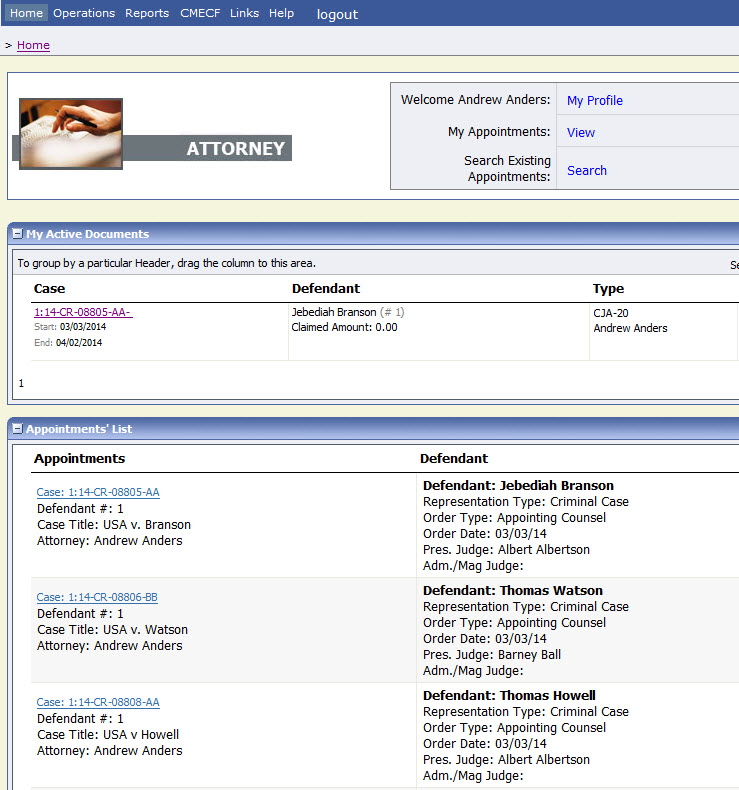 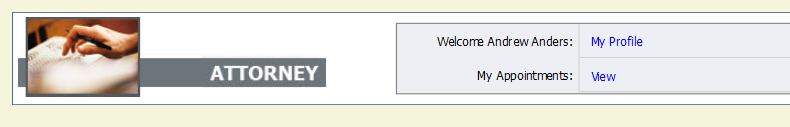 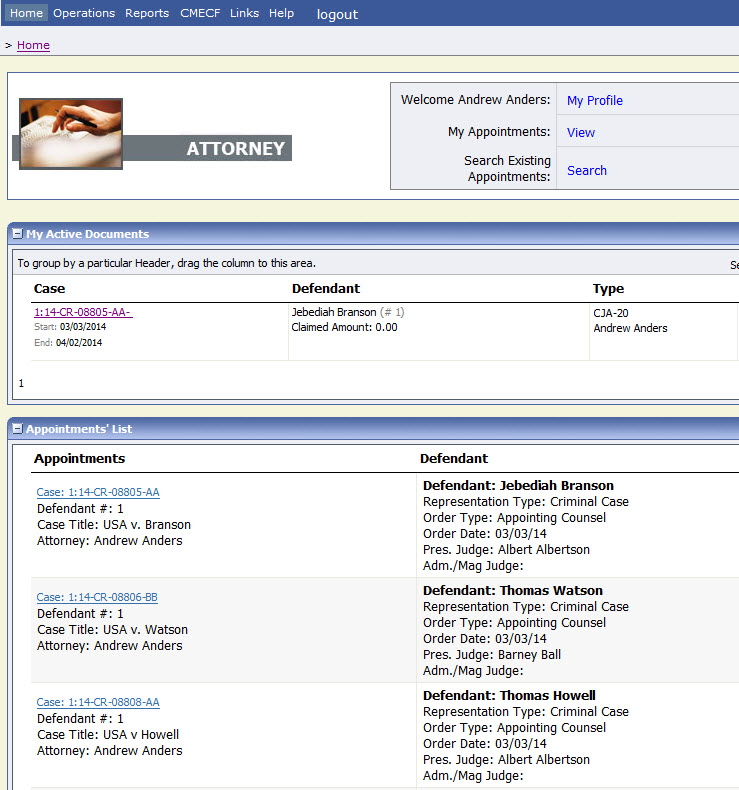 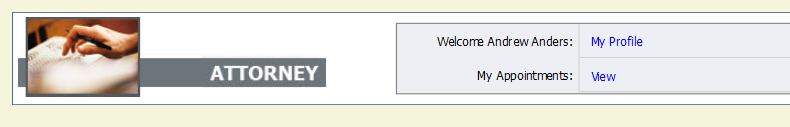            Figure : 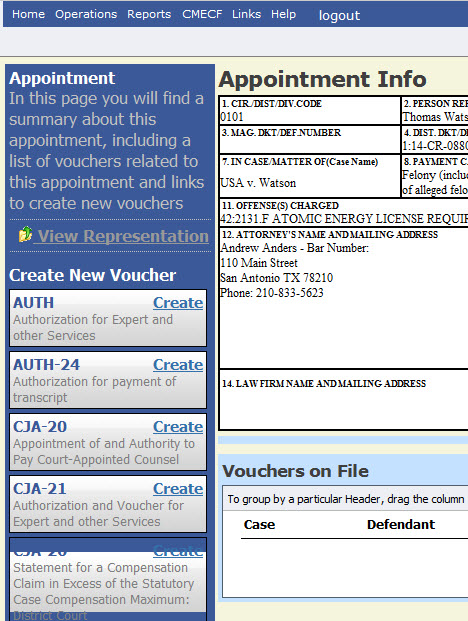 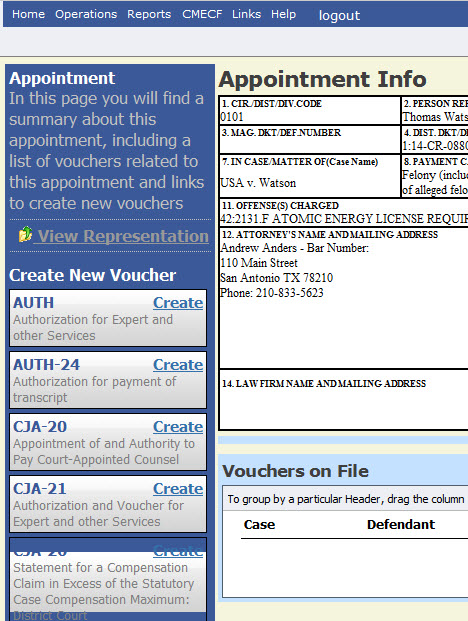 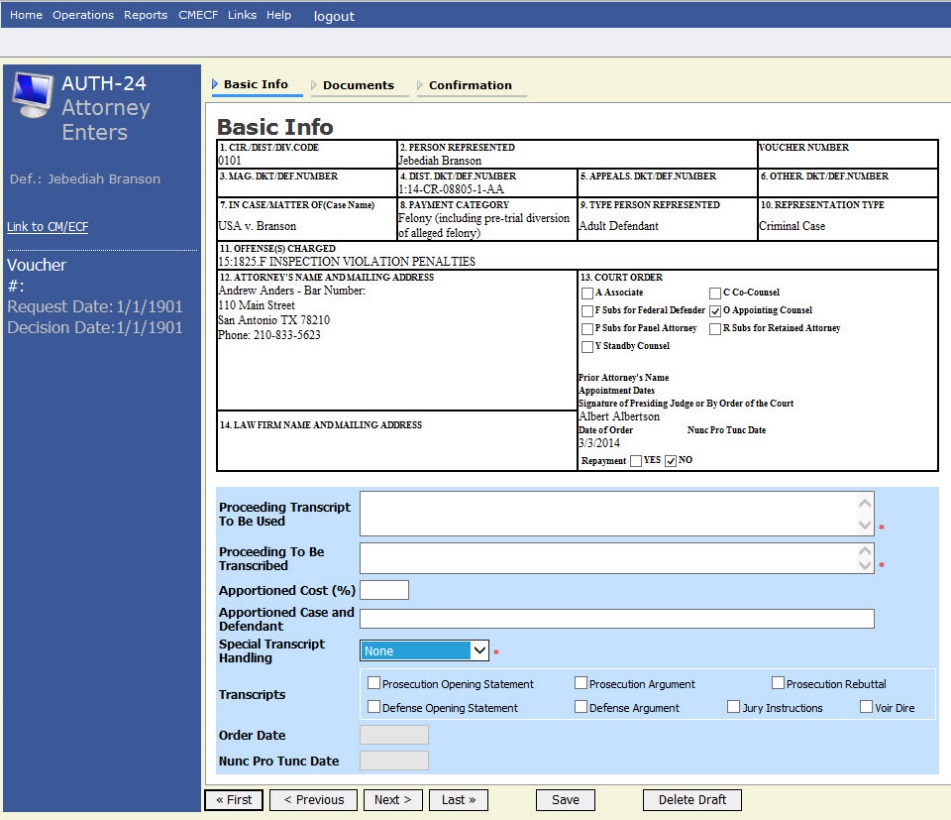 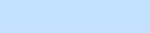 Select Special Transcript HandlingChoose the type of transcript handling, leave on None, if the other options are not applicable. Figure 4: 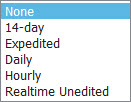 Figure 5: 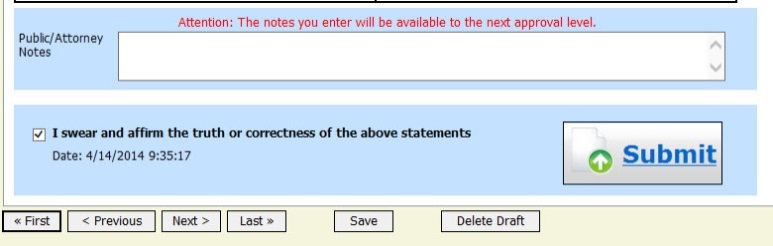 